SNP Memo #2020-2021-54
COMMONWEALTH of VIRGINIA 
Department of Education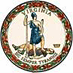 DATE: March 30, 2021TO: Directors, Supervisors, and Contact Persons AddressedFROM: Sandra C. Curwood, PhD, RDN, SandySUBJECT: Summer 2021 Survey    			In an effort to gather information on the availability of meal programs in summer 2021 and ensure that children in the Commonwealth have continued access to nutritious meals, the Virginia Department of Education, Office of School Nutrition Programs (VDOE-SNP) is requesting that school and child nutrition program sponsors complete the Summer 2021 Survey.Participation in this survey is imperative to provide the VDOE-SNP and other stakeholders with critical data impacting program policy, potential funding, training, resource allocation, and future guidance. Data will also be crucial for connecting school and community sponsors in partnership to ensure no gaps in coverage.Responses are requested by April 16, 2021.We know your time is valuable and appreciate your input. Please note this is anecdotal and responses will not be compared to claims, applications, or compliance. If you have questions, please contact Maggie Parker, Child Nutrition Programs Manager, by email at Maggie.Parker@doe.virginia.gov or by phone at (804) 786-1147. SCC/MVP/cc